
ΕΛΛΗΝΙΚΟ ΜΕΣΟΓΕΙΑΚΟ ΠΑΝΕΠΙΣΤΗΜΙΟ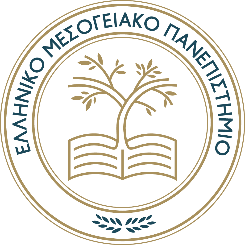 ΣΧΟΛΗ ΜΗΧΑΝΙΚΩΝΑΙΤΗΣΗ  ΥΠΟΨΗΦΙΟΤΗΤΑΣΗράκλειο ….-….-2023ΠΡΟΣ:  ΣΧΟΛΗ ΜΗΧΑΝΙΚΩΝΑξιότιμε  κύριε  Κοσμήτορα,παρακαλώ δεχθείτε την υποψηφιότητά μου για τη θέση του/της Αντιπροέδρου του Τμήματος Μηχανολόγων Μηχανικών της Σχολής Μηχανικών για το χρονικό διάστημα από 01-09-2023 έως 31-08-2025.Συνημμένα καταθέτω: Βιογραφικό σημείωμα, το οποίο συναινώ να αποσταλεί στα μέλη του   εκλεκτορικού σώματος,,Υπεύθυνη δήλωση ότι δεν συντρέχουν στο πρόσωπό μου ασυμβίβαστα και κωλύματα εκλογιμότητας κατά το άρθρο 32 του νόμου 4957/2022 όπως ισχύει,Αντίγραφο Δελτίου Αστυνομικής Ταυτότητας ή Διαβατηρίου.Ο  αιτών / Η αιτούσα[υπογραφή]Επώνυμο:Όνομα:  Πατρώνυμο:Πατρώνυμο:ΑΔΤ:ΑΔΤ:Βαθμίδα:Βαθμίδα:Τηλέφωνο γραφείου:Τηλέφωνο γραφείου:Κινητό:Κινητό:e-mail:e-mail: